Сумська міська радаVІII СКЛИКАННЯ       СЕСІЯРІШЕННЯвід                          2023 року  №        -МРм. СумиРозглянувши звернення громадянина, надані документи, відповідно до  статей 12, 19, 79-1, 122, 123, 124, 186 Земельного кодексу України, статей 28, 29, 56 Закону України «Про землеустрій», частини першої статті 19 Закону України «Про оренду землі», абзацу другого частини четвертої статті 15 Закону України «Про доступ до публічної інформації», на підставі рішення Сумської міської ради від 24 червня 2020 року № 7000-МР «Про встановлення плати за землю» (зі змінами), враховуючи рекомендації постійної комісії з питань архітектури, містобудування, регулювання земельних відносин, природокористування та екології Сумської міської ради (протокол від ___________ року № ____), керуючись пунктом 34 частини першої статті 26 Закону України «Про місцеве самоврядування в Україні», Сумська міська рада  ВИРІШИЛА:1. Затвердити Матюшенку Антону Михайловичу технічну документацію із землеустрою щодо поділу земельної ділянки за адресою: м. Суми, вул. Прикордонна, 1, на підставі якої передбачається поділ земельної ділянки площею 0,7708 га, кадастровий номер 5910136300:15:002:0061, категорія та цільове призначення земельної ділянки: землі промисловості, транспорту, електронних комунікацій, енергетики, оборони та іншого призначення; для розміщення та експлуатації основних, підсобних і допоміжних будівель та споруд будівельних організацій та підприємств (код виду цільового призначення – 11.03), на якій розміщені об’єкти нерухомого майна, що перебувають у власності громадянина (номери запису про право власності в Державному реєстрі речових прав на нерухоме майно: 10531440 від 23 липня 2015 року та 18329202 від 27 грудня 2016 року), на дві окремі земельні ділянки з кадастровими номерами 5910136300:15:002:0067 площею 0,2900 га та 5910136300:15:002:0068 площею 0,4808 га. 2. Надати в оренду земельну ділянку згідно з додатком.3. Встановити орендну плату в розмірі відсотку від нормативної грошової оцінки земельної ділянки, зазначеного в графі 6 додатку до рішення.4. Матюшенку Антону Михайловичу в місячний термін після прийняття даного рішення звернутися до департаменту забезпечення ресурсних платежів Сумської міської ради (Клименко Юрій) для укладання договору оренди земельної ділянки.5. Через півроку після припинення або скасування воєнного стану в Україні Матюшенку Антону Михайловичу звернутися до Сумської міської ради щодо врегулювання питання перегляду розміру орендної плати на рік за землю у відсотках до нормативної грошової оцінки земельної ділянки у відповідності до вимог нормативно-правових актів на дату припинення або скасування воєнного стану в Україні.Сумський міський голова					        Олександр ЛИСЕНКОВиконавець: Клименко ЮрійІніціатор розгляду питання – постійна комісія з питань архітектури, містобудування, регулювання земельних відносин, природокористування та екології Сумської міської радиПроєкт рішення підготовлено Департаментом забезпечення ресурсних платежів Сумської міської ради.Доповідач – Клименко Юрій Додатокдо рішення Сумської міської ради   «Про затвердження Матюшенку Антону Михайловичу технічної документації із землеустрою щодо поділу земельної ділянки за адресою: м. Суми, вул.Прикордонна, 1 площею 0.7708 га та надання в оренду Матюшенку Антону Михайловичу земельну ділянку за адресою: м. Суми, вул. Прикордонна, 1, площею 0,2900 га» від                   2023 року №          -МРСПИСОКгромдян, яким надаються в оренду земельні ділянки  Сумський міський голова												            Олександр ЛИСЕНКОВиконавець: Клименко Юрій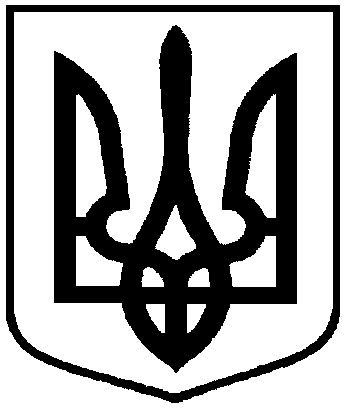 Проєкт оприлюднено«__»_________________2023 р.Про затвердження Матюшенку Антону Михайловичу технічної документації із землеустрою щодо поділу земельної ділянки за адресою: м. Суми,                               вул. Прикордонна, 1 площею 0,7708 га та надання в оренду Матюшенку Антону Михайловичу земельну ділянку за адресою: м. Суми, вул. Прикордонна, 1, площею 0,2900 га№з/пПрізвище, ім’я, по батьковігромадянина,реєстраційний номер облікової картки платника податківФункціональне призначення земельної ділянки,адреса земельної ділянки,кадастровий номерПлоща, га,строк користування Категорія земельної ділянкиРозмір орендної плати в рік за землю у відсотках до грошової оцінки земельної ділянкиРозмір орендної плати в рік за землю у відсотках до грошової оцінки земельної ділянки12345661.Матюшенко Антон Михайлович,Під розміщеним виробничим та складським приміщенням,вул. Прикордонна, 15910136300:15:002:0067(номери запису про право власності в Державному реєстрі речових прав на нерухоме майно: 10531440 від 23 липня 2015 року та 18329202 від 27 грудня  2016 року, реєстраційний номер об’єкта нерухомого майна: 683657559101)0,2900 10 роківЗемлі промисловості, транспорту, електронних комунікацій, енергетики, оборони та іншого призначення3,0(2,0на період дії воєнного стану в Україні та протягом півроку після його припинення або скасування)